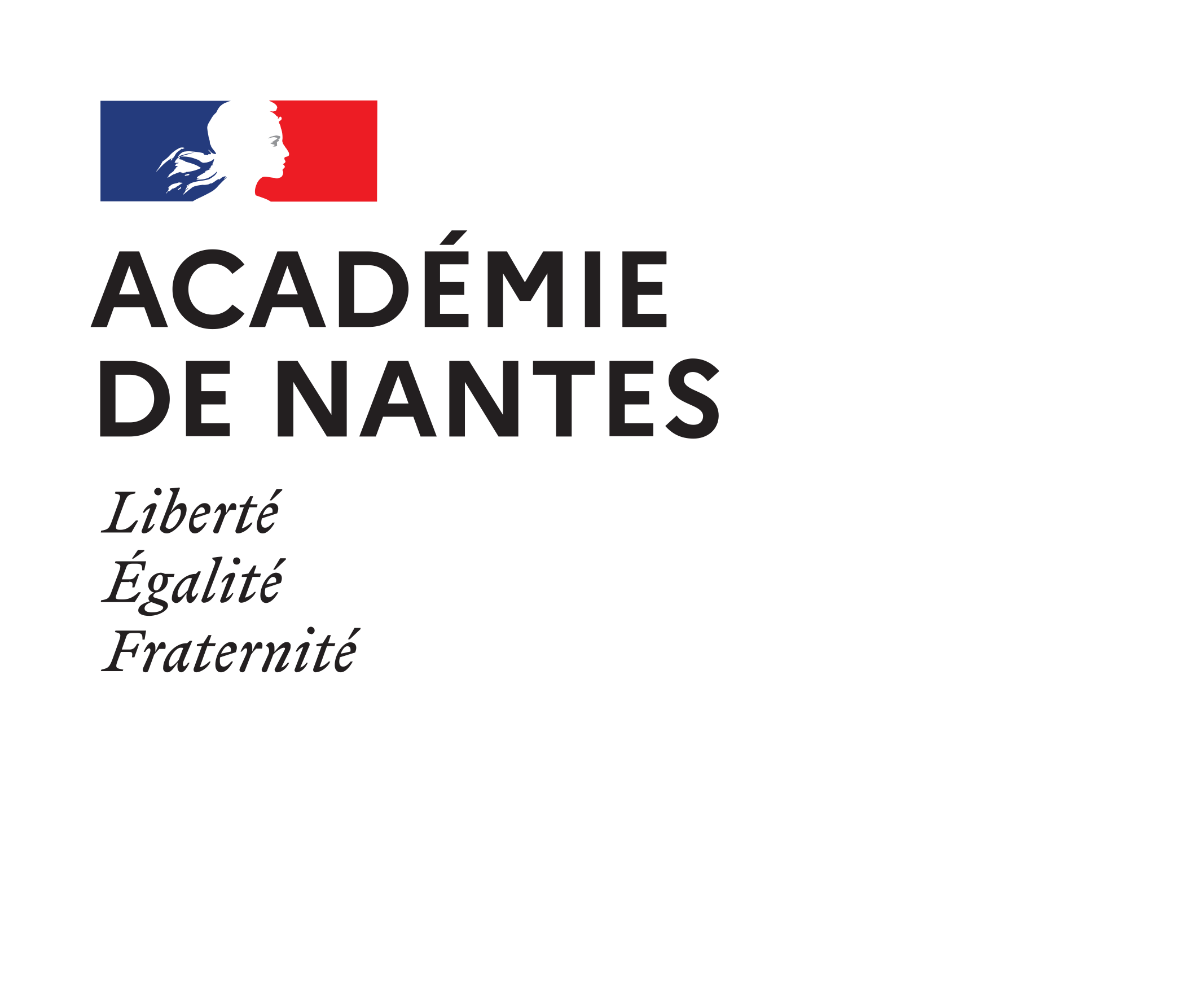 ANNÉE SCOLAIRE 2020/2021EVALUATION DES AGENTS NON TITULAIRESNom : 						Prénom :Établissement d’exercice :Quotité de travail :Période évaluée :À COMPLÉTER PAR LE CHEF D’ÉTABLISSEMENTAppréciation du Chef d’établissement (description succincte de la situation professionnelle observée, éléments de contexte...)Avis du Chef d’établissement : Favorable ou Défavorable (à motiver dans ce cas)Date de l’entretien :À COMPLÉTER PAR L’INSPECTEURA CHAQUE VISITE EN COMPLEMENT DU RAPPORT DE VISITE CONSEILOU A L’ISSUE D’UNE OBSERVATION EN SITUATION PROFESSIONNELLE ET D’UN ENTRETIENDate de l’observation en situation professionnelle :Appréciation de l’inspecteur (description succincte de la situation professionnelle observée, préconisations pédagogiques...):Reporter ici la conclusion du rapport d’inspectionAvis de l’inspecteur IA-IPR EPS Favorable, ou Défavorable (à motiver dans ce cas)Proposer un avis motivé si défavorableA                             , leDate de transmission du compte-rendu à l’intéressé :Observations de l’agent sur son évaluationA                         , leSignature de l’agent :Niveau d’expertiseNon observéInsuffisant A consoliderSuffisantSatisfaisantTrès satisfaisantAgir en éducateur responsable et selon des principes éthiques Installer et maintenir un climat propice aux apprentissagesAdopter une attitude favorable à l’écoute, aux échanges avec l’ensemble des membres de la communauté éducativeCoopérer au sein d’une équipe disciplinaire et pédagogique.Niveau d’expertiseNon observéInsuffisant A consoliderSuffisantSatisfaisantTrès satisfaisantMaitriser les contenus disciplinaires et mettre en œuvre les transpositions didactiques appropriées. Mettre une croix selon positionnement du rapportMettre une croix selon positionnement du rapportMettre une croix selon positionnement du rapportMettre une croix selon positionnement du rapportMettre une croix selon positionnement du rapportMettre une croix selon positionnement du rapportUtiliser un langage clair et adapté et intégrer dans son activité la maîtrise de la langue écrite et orale par les élèves.Mettre une croix selon positionnement du rapportMettre une croix selon positionnement du rapportMettre une croix selon positionnement du rapportMettre une croix selon positionnement du rapportMettre une croix selon positionnement du rapportMettre une croix selon positionnement du rapportConstruire, mettre en œuvre et animer des situations d’enseignement et d’apprentissage prenant en compte la diversité des élèves.Mettre une croix selon positionnement du rapportMettre une croix selon positionnement du rapportMettre une croix selon positionnement du rapportMettre une croix selon positionnement du rapportMettre une croix selon positionnement du rapportMettre une croix selon positionnement du rapportOrganiser et assurer un mode de fonctionnement du groupe favorisant l’apprentissage et la socialisation des élèves.Mettre une croix selon positionnement du rapportMettre une croix selon positionnement du rapportMettre une croix selon positionnement du rapportMettre une croix selon positionnement du rapportMettre une croix selon positionnement du rapportMettre une croix selon positionnement du rapportEvaluer les progrès et les acquisitions des élèves.Mettre une croix selon positionnement du rapportMettre une croix selon positionnement du rapportMettre une croix selon positionnement du rapportMettre une croix selon positionnement du rapportMettre une croix selon positionnement du rapportMettre une croix selon positionnement du rapport